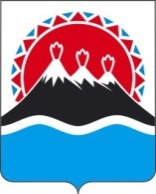 РЕГИОНАЛЬНАЯ СЛУЖБАПО ТАРИФАМ И ЦЕНАМ КАМЧАТСКОГО КРАЯПРОЕКТ ПОСТАНОВЛЕНИЯВ соответствии с Основами ценообразования в области регулируемых цен (тарифов) в электроэнергетике, утвержденными постановлением Правительства Российской Федерации от 29.12. 2011 № 1178, Правилами технологического присоединения энергопринимающих устройств потребителей электрической энергии, объектов по производству электрической энергии, а также объектов электросетевого хозяйства, принадлежащих сетевым организациям и иным лицам, к электрическим сетям, утвержденными постановлением Правительства Российской Федерации от 27.12.2004 № 861, Методическими указаниями по определению размера платы за технологическое присоединение к электрическим сетям, утвержденными приказом ФАС России от 29.08.2017 № 1135/17, Методическими указаниями по определению выпадающих доходов, связанных с осуществлением технологического присоединения к электрическим сетям, утвержденными приказом ФСТ России от 11.09.2014 № 215-э/1, постановлением Правительства Камчатского края от 19.12.2008 № 424-П «Об утверждении Положения о Региональной службе по тарифам и ценам Камчатского края», протоколом Правления Региональной службы по тарифам и ценам Камчатского края от ХХ.ХХ.2019 № ХХПОСТАНОВЛЯЮ:1. Установить для расчета платы за технологическое присоединение к электрическим сетям для энергоснабжающих организаций Камчатского края на 2020 год:1) стандартизированная тарифная ставка на покрытие расходов на технологическое присоединение энергопринимающих устройств потребителей электрической энергии, объектов электросетевого хозяйства, принадлежащих сетевым организациям и иным лицам, по мероприятиям, указанным в пункте 16 Методических указаний (кроме подпункта «б») (руб. за одно присоединение) (в ценах периода регулирования), согласно приложению 1;2) ставки по мероприятиям «последней мили» (C2, C3, C5) (в ценах периода регулирования), согласно приложению 2;3) ставки за 1 кВт максимальной мощности (руб./кВт), согласно приложению 3;4) формулу платы за технологическое присоединение, согласно приложению 4;5) выпадающие доходы энергоснабжающим организациям Камчатского края на 2020 год, связанные с осуществлением технологического присоединения к электрическим сетям, не включаемые в состав платы за технологическое присоединение, согласно приложению 5.2. Установить плату за технологическое присоединение к электрическим сетям энергоснабжающих организаций Камчатского края на 2020 год для заявителей, подающих заявку в целях технологического присоединения энергопринимающих устройств максимальной мощностью, не превышающей 15 кВт включительно (с учетом ранее присоединенной в данной точке присоединения мощности), в размере 550 рублей с учетом НДС (458,33 рублей без учета НДС), при присоединении объектов, отнесенных к третьей категории надежности (по одному источнику электроснабжения) при условии, что расстояние от границ участка заявителя до объектов электросетевого хозяйства на уровне напряжения до 20 кВ включительно необходимого заявителю уровня напряжения сетевой организации, в которую подана заявка, составляет не более 300 метров в городах и поселках городского типа и не более 500 метров в сельской местности.3. Установить плату за технологическое присоединение к электрическим сетям энергоснабжающих организаций Камчатского края на 2020 год в отношении садоводческих, огороднических, дачных некоммерческих объединений и иных некоммерческих объединений (гаражно-строительных, гаражных кооперативов) в размере 550 рублей с учетом НДС (458,33 рублей без учета НДС), умноженную на количество членов этих объединений, при условии присоединения каждым членом такого объединения не более 15 кВт по третьей категории надежности (по одному источнику электроснабжения) с учетом ранее присоединенных в данной точке присоединения энергопринимающих устройств при присоединении к электрическим сетям сетевой организации на уровне напряжения до 20 кВ включительно и нахождения энергопринимающих устройств указанных объединений на расстоянии не более 300 метров в городах и поселках городского типа и не более 500 метров в сельской местности до существующих объектов электросетевого хозяйства сетевых организаций.4. Установить плату за технологическое присоединение к электрическим сетям энергоснабжающих организаций Камчатского края на 2020 год в отношении граждан, объединивших свои гаражи и хозяйственные постройки (погреба, сараи), в размере 550 рублей с учетом НДС (458,33 рублей без учета НДС) при условии присоединения каждым собственником этих построек не более 15 кВт по третьей категории надежности (по одному источнику электроснабжения) с учетом ранее присоединенных в данной точке присоединения энергопринимающих устройств при присоединении к электрическим сетям сетевой организации на уровне напряжения до 20 кВ включительно и нахождения энергопринимающих устройств указанных объединенных построек на расстоянии не более 300 метров в городах и поселках городского типа и не более 500 метров в сельской местности до существующих объектов электросетевого хозяйства сетевых организаций.5. Установить плату за технологическое присоединение к электрическим сетям энергоснабжающих организаций Камчатского края на 2020 год в отношении религиозных организаций в размере 550 рублей с учетом НДС (458,33 рублей без учета НДС) при условии присоединения не более 15 кВт по третьей категории надежности (по одному источнику электроснабжения) с учетом ранее присоединенных в данной точке присоединения энергопринимающих устройств при присоединении к электрическим сетям сетевой организации на уровне напряжения до 20 кВ включительно и нахождения энергопринимающих устройств таких организаций на расстоянии не более 300 метров в городах и поселках городского типа и не более 500 метров в сельской местности до существующих объектов электросетевого хозяйства сетевых организаций.6. Установить плату за технологическое присоединение к электрическим сетям энергоснабжающих организаций Камчатского края на 2020 год для заявителей, подающих заявку в целях временного технологического присоединения по третьей категории надежности электроснабжения, осуществляемого на ограниченный период времени для обеспечения электроснабжения принадлежащих ему энергопринимающих устройств, в том числе для обеспечения электрической энергией передвижных энергопринимающих устройств с максимальной мощностью, не превышающей 15 кВт включительно (с учетом ранее присоединенной в данной точке присоединения мощности), в размере 550 рублей с учетом НДС (458,33 рублей без учета НДС) при условии, что расстояние от границ участка заявителя до объектов электросетевого хозяйства на уровне напряжения до 20 кВ включительно необходимого заявителю уровня напряжения сетевой организации, в которую подана заявка, составляет не более 300 метров в городах и поселках городского типа и не более 500 метров в сельской местности.7. Настоящее постановление вступает в силу со дня его официального опубликования. Руководитель							                    И.В. ЛагуткинаСтандартизированная тарифная ставка на покрытие расходов на технологическое присоединение энергопринимающих устройств потребителей электрической энергии, объектов электросетевого хозяйства, принадлежащих сетевым организациям и иным лицам, по мероприятиям, указанным в пункте 16 Методических указаний (кроме подпункта «б») (в ценах периода регулирования) на 2020 годПримечание:Стандартизированные тарифные ставки установлены в ценах периода регулирования.Размер платы для каждого присоединения рассчитывается сетевой организацией в соответствии с формулами, указанными в приложении № 4 к настоящему постановлению.Стандартизированные тарифные ставки по мероприятиям «последней мили» (C2, C3, C5) (в ценах периода регулирования) для расчета платы за технологическое присоединение к электрическим сетям энергоснабжающих организаций Камчатского края на 2020 год Примечание:Стандартизированные тарифные ставки установлены в ценах периода регулирования.Размер платы для каждого присоединения рассчитывается сетевой организацией в соответствии с формулами, указанными в приложении № 4 к настоящему постановлению.Ставки за единицу максимальной мощности (С1maxN) для расчета платы за технологическое присоединение энергопринимающих устройств максимальной мощностью менее 8 900 кВт и на уровне напряжения ниже 35 кВ к электрическим сетям энергоснабжающих организаций Камчатского края (в ценах периода регулирования) на 2020 год Ставки за единицу максимальной мощности по мероприятиям «последней мили» для расчета платы за технологическое присоединение энергопринимающих устройств максимальной мощностью менее 8 900 кВт и на уровне напряжения ниже 35 кВ к электрическим сетям энергоснабжающих организаций Камчатского края (в ценах периода регулирования) на 2020 год*Примечание:Ставки установлены для технологического присоединения Заявителя к одному источнику энергоснабжения. В случае если Заявитель при технологическом присоединении запрашивает вторую или первую категорию надежности электроснабжения, что предполагает технологическое присоединение к двум независимым источникам энергоснабжения, то размер платы за технологическое присоединение (Робщ) определяется следующим образом:Робщ = Р + (Рист1 + Рист2),где:Р - расходы на технологическое присоединение не включающие в себя расходы на строительство объектов электросетевого хозяйства, Рист1 – расходы на строительство объектов электросетевого хозяйства - от существующих объектов электросетевого хозяйства до присоединяемых энергопринимающих устройств Заявителя и (или) объектов электроэнергетики, определяемые по первому независимому источнику энергоснабжения по мероприятиям, осуществляемым для конкретного присоединения на основании выданных сетевой организацией технических условийРист2 – расходы на строительство объектов электросетевого хозяйства - от существующих объектов электросетевого хозяйства до присоединяемых энергопринимающих устройств Заявителя и (или) объектов электроэнергетики, определяемые по второму независимому источнику энергоснабжения по мероприятиям, осуществляемым для конкретного присоединения на основании выданных сетевой организацией технических условий.* Для Заявителей, осуществляющих технологическое присоединение своих энергопринимающих устройств максимальной мощностью не более 150 кВт, ставки за единицу максимальной мощности по мероприятиям «последней мили» на планируемый период определяются по следующим формулам:С2(i)maxN=0;С3(i)maxN=0;С5maxN=0.Приложение № 4 к постановлению Региональной службы по тарифам и ценам Камчатского края от ХХ.ХХ.2019 № ХХФормула расчета платы за технологическое присоединение исходя из стандартизированных тарифных ставок и способа технологического присоединения к электрическим сетям энергоснабжающих организаций Камчатского края на 2020 годРазмер платы для каждого присоединения рассчитывается сетевой организацией в соответствии с формулами в зависимости от способа технологического присоединения:1. Если отсутствует необходимость реализации мероприятий «последней мили» при технологическом присоединении Заявителя независимо от категории надежности электроснабжения:P = C1,где:С1 - стандартизированная тарифная ставка согласно приложению № 1 к данному постановлению; 2.	Если предусматриваются мероприятия «последней мили» согласно техническим условиям при технологическом присоединении Заявителя к одному источнику энергоснабжения:Робщ =Р + Рист ,где:P = C1Рист = С2,i*L2,i +С3,i*L3,i +C5,i*N С1, С2,i, С3,i, С5,i, - стандартизированные тарифные ставки согласно приложениям №№ 1, 2 к данному постановлению;L2,i, L3,i- протяженность воздушных и кабельных линий на i-м уровне напряжения;N - объем максимальной мощности, указанный в заявке потребителя.3.	Если Заявитель при технологическом присоединении запрашивает вторую или первую категорию надежности электроснабжения (технологическое присоединение к двум независимым источникам энергоснабжения), то размер платы за технологическое присоединение (Робщ) определяется следующим образом:Робщ = Р + (Рист1 + Рист2),где:Р - расходы на технологическое присоединение, связанные с проведением мероприятий, указанных в п. 16 Методических указаний, за исключением указанных в подпункте «б»;Рист1 - расходы на выполнение мероприятий, предусмотренных подпунктом «б» пункта 16 Методических указаний, осуществляемых для конкретного присоединения в зависимости от способа присоединения и уровня запрашиваемого напряжения на основании выданных сетевой организацией технических условий, определяемые по первому независимому источнику энергоснабжения;Рист2 - расходы на выполнение мероприятий, предусмотренных подпунктом «б» пункта 16 Методических указаний, осуществляемых для конкретного присоединения в зависимости от способа присоединения и уровня запрашиваемого напряжения на основании выданных сетевой организацией технических условий, определяемые по второму независимому источнику энергоснабжения.4. Если при технологическом присоединении Заявителя согласно техническим условиям срок выполнения мероприятий по технологическому присоединению предусмотрен на период больше одного года, то стоимость мероприятий, учитываемых в плате, рассчитанной в год подачи заявки, индексируется следующим образом:- 50% стоимости мероприятий, предусмотренных техническими условиями, умножается на произведение прогнозных индексов цен производителей по подразделу "Строительство" раздела "Капитальные вложения (инвестиции)", публикуемых Министерством экономического развития Российской Федерации на соответствующий год (при отсутствии данного индекса используется индекс потребительских цен на соответствующий год) за половину периода, указанного в технических условиях, начиная с года, следующего за годом утверждения платы;- 50% стоимости мероприятий, предусмотренных техническими условиями, умножается на произведение прогнозных индексов цен производителей по подразделу "Строительство" раздела "Капитальные вложения (инвестиции)", публикуемых Министерством экономического развития Российской Федерации на соответствующий год (при отсутствии данного индекса используется индекс потребительских цен на соответствующий год) за период, указанный в технических условиях, начиная с года, следующего за годом утверждения платы.5. Для Заявителей, осуществляющих технологическое присоединение своих энергопринимающих устройств максимальной мощностью не более 150 кВт, стандартизированные тарифные ставки С2,i, С3,i, С5,i рассчитываются по следующим формулам:С2,i=0;С3,i,=0;С5,i =0.Приложение № 5 к постановлению Региональной службы по тарифам и ценам Камчатского края от ХХ.ХХ.2019 № ХХВыпадающие доходы ПАО «Камчатскэнерго», АО «Оборонэнерго» филиал «Камчатский», ООО «41 Электрическая сеть», Акционерное общество «Камчатские электрические сети им. И.А. Пискунова», АО «Южные электрические сети Камчатки», АО «Корякэнерго», на 2020 год, связанные с осуществлением технологического присоединения к электрическим сетям, не включаемые в состав платы за технологическое присоединение (без НДС)г. Петропавловск - КамчатскийОб установлении платы за технологическое присоединение к электрическим сетям для энергоснабжающих организаций Камчатского края на 2020 годПриложение № 1 к постановлению Региональной службы по тарифам и ценам Камчатского края от ХХ.ХХ.2019 № ХХ№ п/пВид ставки платы за технологическое присоединение к электрическим сетямНаименование ставки платы за технологическое присоединение к электрическим сетямЕдиница измеренияУтверждено для постоянной схемы электроснабжения на 2020 год (без НДС) Утверждено для технологического присоединения энергопринимающих устройств с применением временной схемы электроснабжения, в том числе для обеспечения электрической энергией передвижных энергопринимающих устройств с максимальной мощностью до 150 кВт включительно (с учетом мощности ранее присоединенных в данной точке присоединения энергопринимающих устройств) на 2020 год (без НДС) Утверждено для случаев технологического присоединения на территории городских населенных пунктов на 2020 год (без НДС) Утверждено для случаев технологического присоединения на территории, не относящиеся к территориям городских населенных пунктов на 2020 год (без НДС) 1Стандартизированная тарифная ставка на покрытие расходов на технологическое присоединение энергопринимающих устройств потребителей электрической энергии, объектов электросетевого хозяйства, принадлежащих сетевым организациям и иным лицам, по мероприятиям, указанным в пункте 16 Методических указаний (кроме подпункта "б") всего, в том числе: С1руб. за одно присоединение44 095  44 095  44 095  44 095  1.1Подготовка и выдача сетевой организацией технических условий Заявителю С1.1 руб. за одно присоединение9 128  9 128  9 128  9 128  1.2Проверка сетевой организацией выполнения Заявителем технических условийC1.2 руб. за одно присоединение34 967 34 967 34 967 34 967 Приложение № 2 к постановлению Региональной службы по тарифам и ценам Камчатского края от ХХ.ХХ.2019 № ХХ№ п/пВид ставки платы за технологическое присоединение к электрическим сетямНаименование ставкиЕдиница измеренияУтверждено на 2020 год (без НДС) для случаев технологического присоединения на территории городских населенных пунктов Утверждено на 2020 год (без НДС) для случаев технологического присоединения на территории, не относящиеся к территориям городских населенных пунктов№ п/пВид ставки платы за технологическое присоединение к электрическим сетямНаименование ставкиЕдиница измеренияУтверждено на 2020 год (без НДС) для случаев технологического присоединения на территории городских населенных пунктов Утверждено на 2020 год (без НДС) для случаев технологического присоединения на территории, не относящиеся к территориям городских населенных пунктов№ п/пВид ставки платы за технологическое присоединение к электрическим сетямНаименование ставкиЕдиница измеренияУтверждено на 2020 год (без НДС) для случаев технологического присоединения на территории городских населенных пунктов Утверждено на 2020 год (без НДС) для случаев технологического присоединения на территории, не относящиеся к территориям городских населенных пунктов1Стандартизированная тарифная ставка на покрытие расходов сетевой организации на строительство воздушных линий электропередачи на i-м уровне напряжения в расчете на 1 км линий С21.1.Строительство воздушной линии, 0,4 кВС2руб./км1.1.1.ВЛ 0,4 кВ, 35 мм2С2руб./км1 278 258  1 278 258  1.1.2.ВЛ 0,4 кВ, 50 мм2С2руб./км1 381 336  1 381 336  1.1.3.ВЛ 0,4 кВ, 70 мм2С2руб./км1 511 667  1 511 667  1.1.4.ВЛ 0,4 кВ, 95 мм2С2руб./км1 529 308  1 529 308  1.1.5.ВЛ 0,4 кВ, 120 мм2С2руб./км1 641 965  1 641 965  1.2.Строительство воздушной линии, 0,4 кВ с переходамиС2руб./км1.2.1.ВЛ 0,4 кВ, 35 мм2 с 3 переходами  С2руб./км1 322 9921 322 9921.2.2.ВЛ 0,4 кВ, 50 мм2 с 3 переходамиС2руб./км1 425 9891 425 9891.2.3.ВЛ 0,4 кВ, 70 мм2 с 3 переходамиС2руб./км1 548 7101 548 7101.2.4.ВЛ 0,4 кВ, 95 мм2 с 3 переходамиС2руб./км1 573 1671 573 1671.2.5.ВЛ 0,4 кВ, 120 мм2 с 3 переходамиС2руб./км1 680 6451 680 6451.2.6.ВЛ 0,4 кВ, 35 мм2 с 6 переходами  С2руб./км1 365 6721 365 6721.2.7.ВЛ 0,4 кВ, 50 мм2 с 6 переходамиС2руб./км1 468 6631 468 6631.2.8.ВЛ 0,4 кВ, 70 мм2 с 6 переходамиС2руб./км1 580 2001 580 2001.2.9.ВЛ 0,4 кВ, 95 мм2 с 6 переходамиС2руб./км1 615 8011 615 8011.2.10.ВЛ 0,4 кВ, 120 мм2 с 6 переходамиС2руб./км1 717 5821 717 5821.2.11.ВЛ 0,4 кВ, 35 мм2 с 9 переходами  С2руб./км1 410 4751 410 4751.2.12.ВЛ 0,4 кВ, 50 мм2 с 9 переходамиС2руб./км1 513 4721 513 4721.2.13.ВЛ 0,4 кВ, 70 мм2 с 9 переходамиС2руб./км1 618 9611 618 9611.2.14.ВЛ 0,4 кВ, 95 мм2 с 9 переходамиС2руб./км1 660 6041 660 6041.2.15.ВЛ 0,4 кВ, 120 мм2 с 9 переходамиС2руб./км1 749 0591 749 0591.2.16.ВЛ 0,4 кВ, 35 мм2 с 10 переходами  С2руб./км1 423 0211 423 0211.2.17.ВЛ 0,4 кВ, 50 мм2 с 10 переходамиС2руб./км1 526 0511 526 0511.2.18.ВЛ 0,4 кВ, 70 мм2 с 10 переходамиС2руб./км1 631 0371 631 0371.2.19.ВЛ 0,4 кВ, 95 мм2 с 10 переходамиС2руб./км1 673 1561 673 1561.2.20.ВЛ 0,4 кВ, 120 мм2 с 10 переходамиС2руб./км1 760 5271 760 5271.3.Строительство воздушной линии, 6-10 кВС2руб./км1.3.1.ВЛ 6-10 кВ, 35 мм2С2руб./км1 447 138  1 447 138  1.3.2.ВЛ 6-10 кВ, 50 мм2С2руб./км1 500 134  1 500 134  1.3.3.ВЛ 6-10 кВ, 70 мм2С2руб./км1 569 660  1 569 660  1.3.4.ВЛ 6-10 кВ, 95 мм2С2руб./км1 981 998  1 981 998  1.3.5.ВЛ 6-10 кВ, 120 мм2С2руб./км2 123 802  2 123 802  1.4.Строительство воздушной линии, 6-10 кВ с переходамиС2руб./км1.4.1.ВЛ 6-10 кВ, 35 мм2 с 3 переходамиС2руб./км1 479 0011 479 0011.4.2.ВЛ 6-10 кВ, 50 мм2 с 3 переходамиС2руб./км1 528 1261 528 1261.4.3.ВЛ 6-10 кВ, 70 мм2 с 3 переходамиС2руб./км1 597 5711 597 5711.4.4.ВЛ 6-10 кВ, 95 мм2 с 3 переходами С2руб./км1 995 2351 995 2351.4.5.ВЛ 6-10 кВ, 120 мм2 с 3 переходамиС2руб./км2 137 9782 137 9781.4.6.ВЛ 6-10 кВ, 35 мм2 с 6 переходамиС2руб./км1 503 8681 503 8681.4.7.ВЛ 6-10 кВ, 50 мм2 с 6 переходамиС2руб./км1 549 1201 549 1201.4.8.ВЛ 6-10 кВ, 70 мм2 с 6 переходамиС2руб./км1 618 5711 618 5711.4.9.ВЛ 6-10 кВ, 95 мм2 с 6 переходами С2руб./км2 008 3432 008 3431.4.10.ВЛ 6-10 кВ, 120 мм2 с 6 переходамиС2руб./км2 151 0862 151 0861.4.11.ВЛ 6-10 кВ, 35 мм2 с 9 переходамиС2руб./км1 533 6721 533 6721.4.12.ВЛ 6-10 кВ, 50 мм2 с 9 переходамиС2руб./км1 575 0771 575 0771.4.13.ВЛ 6-10 кВ, 70 мм2 с 9 переходамиС2руб./км1 644 5221 644 5222.4.14.ВЛ 6-10 кВ, 95 мм2 с 9 переходами С2руб./км2 021 4442 021 4441.4.15.ВЛ 6-10 кВ, 120 мм2 с 9 переходамиС2руб./км2 170 0632 170 0631.4.16.ВЛ 6-10 кВ, 35 мм2 с 10 переходамиС2руб./км1 542 6551 542 6551.4.17.ВЛ 6-10 кВ, 50 мм2 с 10 переходамиС2руб./км1 581 8521 581 8521.4.18.ВЛ 6-10 кВ, 70 мм2 с 10 переходамиС2руб./км1 651 3101 651 3101.4.19.ВЛ 6-10 кВ, 95 мм2 с 10 переходами С2руб./км2 033 1042 033 1041.4.20.ВЛ 6-10 кВ, 120 мм2 с 10 переходамиС2руб./км2 175 0012 175 0012Стандартизированная тарифная ставка на покрытие расходов сетевой организации на строительство кабельных линий электропередачи на i-м уровне напряжения в расчете на 1 км линийС32.1.Стандартизированная тарифная ставка на покрытие расходов сетевой организации, связанных со строительством 1-ой кабельной линииС32.1.1.Строительство кабельной линии, 0,4 кВС3руб./км2.1.1.1.КЛ 0,4 кВ, 50 мм2, в траншееС3руб./км2 866 6132 866 6132.1.1.2.КЛ 0,4 кВ, 70 мм2, в траншееС3руб./км3 020 6933 020 6932.1.1.3.КЛ 0,4 кВ, 95 мм2, в траншееС3руб./км3 265 1263 265 1262.1.1.4.КЛ 0,4 кВ, 120 мм2, в траншееС3руб./км3 629 1853 629 1852.1.1.5.КЛ 0,4 кВ, 240 мм2, в траншееС3руб./км4 068 4354 068 4352.1.2.Строительство кабельной линии, 6-10 кВС3руб./км2.1.2.1.КЛ 6-10 кВ, 50 мм2, в траншееС3руб./км2 945 1032 945 1032.1.2.2.КЛ 6-10 кВ, 70 мм2, в траншееС3руб./км3 436 0073 436 0072.1.2.3.КЛ 6-10 кВ, 95 мм2, в траншееС3руб./км3 643 7213 643 7212.1.2.4.КЛ 6-10 кВ, 120 мм2, в траншееС3руб./км3 982 7823 982 7822.1.2.5.КЛ 6-10 кВ, 240 мм2, в траншееС3руб./км4 229 8314 229 8312.2.Стандартизированная тарифная ставка на покрытие расходов сетевой организации, связанных со строительством 2-х кабельных линий, С3С32.2.1.Строительство 2-х кабельных линий, 0,4 кВС32.2.1.1.КЛ 0,4 кВ 50 мм2, в траншее  2 кабельные линииС3руб./км5 146 5295 146 5292.2.1.2.КЛ 0,4 кВ 70 мм2, в траншее  2 кабельные линииС3руб./км5 454 0165 454 0162.2.1.3.КЛ 0,4 кВ 95 мм2, в траншее  2 кабельные линииС3руб./км5 927 0015 927 0012.2.1.4.КЛ 0,4 кВ 120 мм2, в траншее  2 кабельные линииС3руб./км6 327 5046 327 5042.2.1.5.КЛ 0,4 кВ 240 мм2, в траншее  2 кабельные линииС3руб./км7 324 5697 324 5692.2.2.Строительство 2-х кабельных линий, 6-10 кВС32.2.2.1.КЛ 6-10 кВ, 50 мм2, в траншее 2 кабельные линииС3руб./км5 304 6935 304 6932.2.2.2.КЛ 6-10 кВ, 70 мм2, в траншее  2 кабельные линииС3руб./км6 286 4076 286 4072.2.2.3.КЛ 6-10 кВ, 95 мм2, в траншее  2 кабельные линииС3руб./км6 702 1386 702 1382.2.2.4.КЛ 6-10 кВ, 120 мм2, в траншее  2 кабельные линииС3руб./км7 700 9847 700 9842.2.2.5.КЛ 6-10 кВ, 240 мм2, в траншее  2 кабельные линииС3руб./км7 875 1917 875 1913Стандартизированная тарифная ставка на покрытие расходов сетевой организации на строительство трансформаторных подстанций (ТП), за исключением распределительных трансформаторных подстанций (РТП), с уровнем напряжения до 35 кВ3.1.строительство трансформаторных подстанций (ТП), за исключением распределительных трансформаторных подстанций (РТП), с уровнем напряжения до 35 кВС53.1.1.Однотрансформаторная подстанция (ТП)С53.1.1.1.ТП - 10/0,4 кВ, 63 кВАС5руб./кВт61 88161 8813.1.1.2.ТП - 10/0,4 кВ, 100 кВАС5руб./кВт13 17513 1753.1.1.3.ТП 6(10)/0,4 кВ, 160 кВАС5руб./кВт8 4668 4663.1.1.4.ТП 6(10)/0,4 кВ, 250 кВАС5руб./кВт17 13017 1303.1.1.5.ТП 6(10)/0,4 кВ, 400 кВАС5руб./кВт11 23711 2373.1.1.6.ТП 6(10)/0,4 кВ, 630 кВАС5руб./кВт7 8087 8083.1.1.7.ТП 6(10)/0,4 кВ, 1000 кВАС5руб./кВт5 7675 7673.1.2.Двухтрансформаторная подстанция (ТП)С53.1.2.1.ТП - 10/0,4 кВ, 2*63 кВАС5руб./кВт67 60267 6023.1.2.2.ТП - 10/0,4 кВ, 2*100 кВАС5руб./кВт18 85418 8543.1.2.3.ТП 6(10)/0,4 кВ, 2*160 кВАС5руб./кВт12 32312 3233.1.2.4.ТП 6(10)/0,4 кВ, 2*250 кВАС5руб./кВт21 56921 5693.1.2.5.ТП 6(10)/0,4 кВ, 2*400 кВАС5руб./кВт18 43818 4383.1.2.6.ТП 6(10)/0,4 кВ, 2*630 кВАС5руб./кВт12 86612 8663.1.2.7.ТП 6(10)/0,4 кВ, 2*1000 кВАС5руб./кВт9 5669 566Приложение № 3 к постановлению Региональной службы по тарифам и ценам Камчатского края от 13.12.2018 № 350№ п/пВид ставки платы за технологическое присоединение к электрическим сетямНаименование ставки платы за технологическое присоединение к электрическим сетямЕдиница измеренияУтверждено для постоянной схемы электроснабжения на 2020 год (без НДС) Утверждено для технологического присоединения энергопринимающих устройств с применением временной схемы электроснабжения, в том числе для обеспечения электрической энергией передвижных энергопринимающих устройств с максимальной мощностью до 150 кВт включительно (с учетом мощности ранее присоединенных в данной точке присоединения энергопринимающих устройств) на 2020 год (без НДС) Утверждено для случаев технологического присоединения на территории городских населенных пунктов на 2020 год (без НДС)Утверждено для случаев технологического присоединения на территории, не относящиеся к территориям городских населенных пунктов на 2020 год (без НДС) № п/пВид ставки платы за технологическое присоединение к электрическим сетямНаименование ставки платы за технологическое присоединение к электрическим сетямЕдиница измеренияУтверждено для постоянной схемы электроснабжения на 2020 год (без НДС) Утверждено для технологического присоединения энергопринимающих устройств с применением временной схемы электроснабжения, в том числе для обеспечения электрической энергией передвижных энергопринимающих устройств с максимальной мощностью до 150 кВт включительно (с учетом мощности ранее присоединенных в данной точке присоединения энергопринимающих устройств) на 2020 год (без НДС) Утверждено для случаев технологического присоединения на территории городских населенных пунктов на 2020 год (без НДС)Утверждено для случаев технологического присоединения на территории, не относящиеся к территориям городских населенных пунктов на 2020 год (без НДС) № п/пВид ставки платы за технологическое присоединение к электрическим сетямНаименование ставки платы за технологическое присоединение к электрическим сетямЕдиница измеренияУтверждено для постоянной схемы электроснабжения на 2020 год (без НДС) Утверждено для технологического присоединения энергопринимающих устройств с применением временной схемы электроснабжения, в том числе для обеспечения электрической энергией передвижных энергопринимающих устройств с максимальной мощностью до 150 кВт включительно (с учетом мощности ранее присоединенных в данной точке присоединения энергопринимающих устройств) на 2020 год (без НДС) Утверждено для случаев технологического присоединения на территории городских населенных пунктов на 2020 год (без НДС)Утверждено для случаев технологического присоединения на территории, не относящиеся к территориям городских населенных пунктов на 2020 год (без НДС) 1Ставка платы за единицу максимальной мощности всего, в том числе: С1maxNруб./кВт1 199  1 199  1 199  1 199  1.1Подготовка и выдача сетевой организацией технических условий Заявителю С1.1 maxруб./кВт248  248  248  248  1.2Проверка сетевой организацией выполнения Заявителем технических условий C1.2 maxруб./кВт950  950  950  950 № п/пВид ставки платы за технологическое присоединение к электрическим сетямНаименование ставкиЕдиница измеренияУтверждено на 2020 год (без НДС) для случаев технологического присоединения на территории городских населенных пунктов Утверждено на 2020 год (без НДС) для случаев технологического присоединения на территории, не относящиеся к территориям городских населенных пунктов№ п/пВид ставки платы за технологическое присоединение к электрическим сетямНаименование ставкиЕдиница измеренияУтверждено на 2020 год (без НДС) для случаев технологического присоединения на территории городских населенных пунктов Утверждено на 2020 год (без НДС) для случаев технологического присоединения на территории, не относящиеся к территориям городских населенных пунктов№ п/пВид ставки платы за технологическое присоединение к электрическим сетямНаименование ставкиЕдиница измеренияУтверждено на 2020 год (без НДС) для случаев технологического присоединения на территории городских населенных пунктов Утверждено на 2020 год (без НДС) для случаев технологического присоединения на территории, не относящиеся к территориям городских населенных пунктов1 Ставка на покрытие расходов сетевой организации на строительство воздушных линий электропередачи на уровне напряжения 0,4 кВ в расчете на 1 кВтС2(0,4)maxNруб./кВт16 660  12 430  2 Ставка на покрытие расходов сетевой организации на строительство воздушных линий электропередачи на уровне напряжения 6-10 кВ в расчете на 1 кВтС2(6-10)maxNруб./кВт6 783  4 466  3Ставка на покрытие расходов сетевой организации на строительство кабельных линий электропередачи на уровне напряжения 0,4 кВ в расчете на 1 кВтС3(0,4)maxNруб./кВт13 309  6 168  4Ставка на покрытие расходов сетевой организации на строительство кабельных линий электропередачи на уровне напряжения 6-10 кВ в расчете на 1 кВтС3(6-10)maxNруб./кВт4 907  4 580  5Ставка на покрытие расходов сетевой организации на строительство трансформаторных подстанций (ТП), за исключением распределительных трансформаторных подстанций (РТП), с уровнем напряжения до 35 кВ5.1.строительство трансформаторных подстанций (ТП), за исключением распределительных трансформаторных подстанций (РТП), с уровнем напряжения до 35 кВС5maxN5.1.1.Однотрансформаторная подстанция (ТП)С5maxN5.1.1.1.ТП - 10/0,4 кВ, 63 кВАС5maxNруб./кВт60 80360 8035.1.1.2.ТП - 10/0,4 кВ, 100 кВАС5maxNруб./кВт12 94512 9455.1.1.3.ТП 6(10)/0,4 кВ, 160 кВАС5maxNруб./кВт8 3188 3185.1.1.4.ТП 6(10)/0,4 кВ, 250 кВАС5maxNруб./кВт16 83216 8325.1.1.5.ТП 6(10)/0,4 кВ, 400 кВАС5maxNруб./кВт11 04111 0415.1.1.6.ТП 6(10)/0,4 кВ, 630 кВАС5maxNруб./кВт7 6717 6715.1.1.7.ТП 6(10)/0,4 кВ, 1000 кВАС5maxNруб./кВт5 6675 6675.1.2.Двухтрансформаторная подстанция (ТП)С5maxN5.1.2.1.ТП - 10/0,4 кВ, 2*63 кВАС5maxNруб./кВт66 42466 4245.1.2.2.ТП - 10/0,4 кВ, 2*100 кВАС5maxNруб./кВт18 52518 5255.1.2.3.ТП 6(10)/0,4 кВ, 2*160 кВАС5maxNруб./кВт12 10812 1085.1.2.4.ТП 6(10)/0,4 кВ, 2*250 кВАС5maxNруб./кВт21 19321 1935.1.2.5.ТП 6(10)/0,4 кВ, 2*400 кВАС5maxNруб./кВт18 11718 1175.1.2.6.ТП 6(10)/0,4 кВ, 2*630 кВАС5maxNруб./кВт12 64212 6425.1.2.7.ТП 6(10)/0,4 кВ, 2*1000 кВАС5maxNруб./кВт9 3999 399№ п/пНаименование организацииРазмера расходов, связанных с осуществлением технологического присоединения энергопринимающих устройств максимальной мощностью, не превышающей 15 кВт включительно, не включаемых в состав платы за технологическое присоединение, тыс. руб.Размера расходов, связанных с осуществлением технологического присоединения энергопринимающих устройств максимальной мощностью, не превышающей 15 кВт включительно, не включаемых в состав платы за технологическое присоединение, тыс. руб.Размера расходов, связанных с осуществлением технологического присоединения к электрическим сетям энергопринимающих устройств максимальной мощностью до 150 кВт включительно, не включаемых в состав платы за технологическое присоединение, тыс. руб.Размера расходов, связанных с осуществлением технологического присоединения к электрическим сетям энергопринимающих устройств максимальной мощностью до 150 кВт включительно, не включаемых в состав платы за технологическое присоединение, тыс. руб.Итого выпадающие доходы на 2020 год, связанные с осуществлением технологического присоединения к электрическим сетям, не включаемые в состав платы за технологическое присоединение, тыс. руб.Итого выпадающие доходы на 2020 год, связанные с осуществлением технологического присоединения к электрическим сетям, не включаемые в состав платы за технологическое присоединение, тыс. руб.Всегов т.ч. расходы на разработку проектной документации по мероприятиям «последней мили»Всегов т.ч. расходы на разработку проектной документации по мероприятиям «последней мили»Всегов т.ч. расходы на разработку проектной документации по мероприятиям «последней мили»1.ПАО «Камчатскэнерго»129 6060161 4100291 01502. АО «Оборонэнерго» филиал «Камчатский»»2 5900002 59003.ООО «41 Электрическая сеть»*68100068104.Акционерное общество «Камчатские электрические сети им. И.А. Пискунова»700007005.АО «Южные электрические сети Камчатки»3 3310-42902 90206.АО «Корякэнерго»156052706820